Proposal format for Hosting SoCTA series International Conference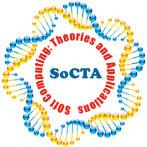 Name of the Proposed Host Institute: Category of the Institute: (tick one) Institute Govt./ Private University; Affiliated Institute; AutonomousComplete Address of the Proposed Host Institute: Name and Contact of the Head of the Proposed Host Institute:Name and Contact details of the two persons nominated by the Head of the Proposed Institute: Tentative dates of the Conference (3 days): Minimum Seed Money to be contributed from host Institute (INR) List of faculty members working in the field of soft computingA brief write up, why the host institute will be suitable for SoCTA SeriesBrief infrastructural details of the Proposed Host Institute (e.g. No of Auditorium(s), Lecture Halls, Guest House(s), Students Hostels for boys and girls and there capacity, etc.): Nearest Airport (Domestic/International)Brief about nearby tourist attractions and other important information:I hereby read and understand the guidelines to host the SoCTA series conference. I hereby ready to take the responsibilities mentioned there during the conference.Name and Signature (Office/Institute/University Stamp)SoCTA - Steering Committee members